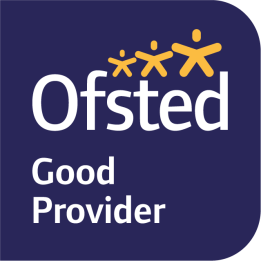 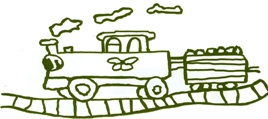 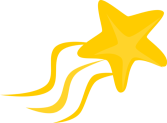 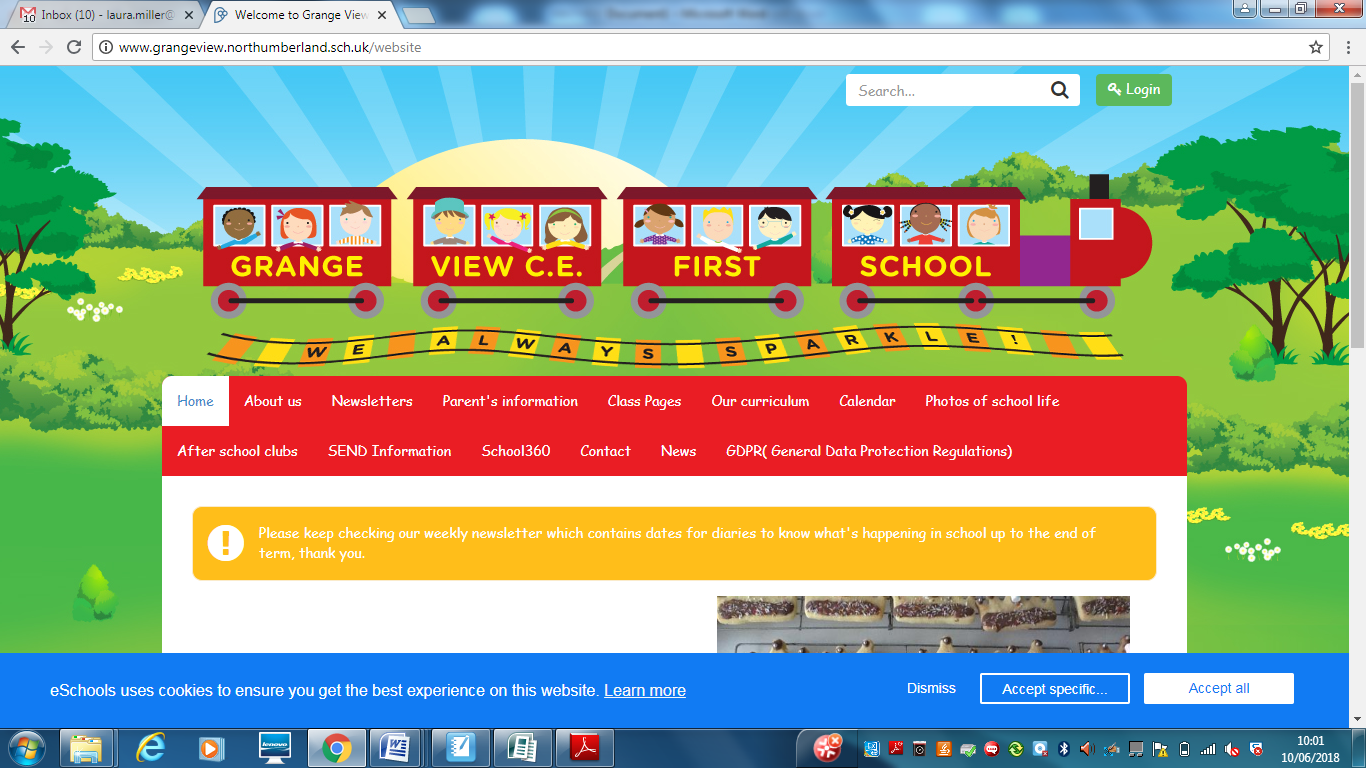 We aim to SPARKLE!Dear Parents /Carers                                                                                         2nd October 2020  Please continue to keep your social distance (Space), cover your face (Face) where requested and follow good hygiene practice (Hands).YOUR CHILD MUST STAND WITH YOU AT A MINIMUM OF 1M FROM ANOTHER FAMILY PLEASE.This is to keep you all safe as the number of virus cases continues to rise in Northumberland. Please be patient and think of others .THANKYOUBREAKFAST CLUBWe will be resuming Breakfast club after half term but in order to keep everyone safe it will be run slightly differently with 2 staff. Mrs Gray and Miss Clapperton will be supporting the children in mini bubbles in the school hall, windows will be open for ventilation and the children will stay in their bubbles on tables in the hall.Thank you to those parents who have expressed an interest, we ask that you book and pay for your place by Fri 23rd Oct via our SIMs online system. The cost is £2 per session to include cereal, a drink and childcare. Please can we ask that all families wait at the Grange Court gate on the lines to be collected by the staff at 8am prompt. Sorry we cannot offer a later or staggered time. The children will then enter the school by their class door in KS1 and 2, Reception children will be escorted through the hall to their classroom to hang up their coats before returning to their table in the hall. We have very limited places for Breakfast club due to COVID restrictions so please ensure you book your place as we cannot offer on the day places at this time. Thank you.School PhotosUnfortunately, we have had to postpone the usual individual and family photos that we had planned in for this month. The practicalities of doing this safely would have meant that only individual photographs could have been taken and that there would have been much movement of children around the school; something that we are trying to avoid as much as possible.We hope to be able to consider this again later in the school year.
Packed lunches Please can all parents who send grapes in their child’s packed lunches ensure that they are cut in half to avoid any choking incidents in school.School LotteryNew fundraising initiative from the Friends of Grange View, to support the school with their usual fundraising. They have signed up to the ‘School Lottery’- www.yourschoollottery.co.uk.  Please support us if you can with some great prizes up for grabs!Remote learning plans Every class is ready for any further lockdown or isolation periods that may happen in the future, we really hope that is not the case. Every child will receive a learning pack and will also be set tasks on Class Dojo and through Mathletics Laptops for sale- We are pleased that very soon we will be able to offer some reconditioned laptops for sale at a reduced price of £30 each for any family who needs an additional device at home. We cannot offer any set up service but each device we hope will be set up the Microsoft office.Year 5 applications now openPlease use the following link to apply for your child’s place at their next school - https://www.northumberland.gov.uk/Education/Schools/School-admissions-places-appeals-1/Yr-5-Middle-Yr-7-Secondary-Yr-9-High-entry-applica.aspxDEADLINE 31st October for your child place!Parent consultationsTeachers will be sending out target sheets and the offer of a phone call consultation on the 12th October. These appointments are only 10 minutes maximum each to discuss your child setting in to their new classes, successes and any other concerns you may have or not on an individual basis. Please complete the information regarding your appointment on the target sheet provided.  Inclement weatherDuring these cold and rainy mornings the school drop off and pick up times remain the same as part of our COVID safeguarding procedures. So we encourage you to arrive on time at your allocated gate.If you arrive early you may get wet and cold! Children will be escorted into school as usual by the class teacher, so please don’t try to come into school early.In the case of school closure due to severe weather please always check school website, Face Book page, Northumberland County Council Website and listen to Radio Newcastle. The school will also use the Text2Parents Messaging Service.LatenessMornings- Wait at the gate, call the office and a member of staff will collect your child when they are able to after sorting the rest of the class.Afternoons- Please be prompt and on time as this can have a knock on effect to other classes that are dismissed at a later time. Staff need to be keep to their timings and have lots of checks and priorities to do back in their classrooms during these difficult times.CONGREGATING OUTSIDE GATESParents are again asked not to arrive at school for drop off and pick up before their allocated slot as this leads to people needing to stop and wait, making social distancing more challenging. Another concern is that parents are congregating outside the school gates before and after school. We are working hard to manage social distancing in school but this should also be continued out of school. Thanks for your support.Dates for the diary:Fri 9th Oct- Harvest service in classrooms – food parcel donations to school- one tinned item only Mon 12th Oct- Mental health week Tues 20th Oct- Tempest Individual School Photos- ****POSTPONED****Friday 23rd Oct- Half term- SCHOOL CLOSES. Monday 2nd Nov - School reopensJewelleryPlease ensure all earrings are removed or taped up as staff cannot remove or cover them for any child. If this does not happen your child may miss their PE lesson. PE- clothing On your child’s PE day we ask you send them in school PE T-shirt with school sweatshirt and any dark sports bottoms with trainers. This supports with no changing during the day.PE Days:Oak- Thursday pmElm- Friday pmBeech- Friday pmChestnut- Monday and Wed pmWillow- Monday and Wed pmOn a normal day please send your child in  school uniform with all black shoes or trainers as the new guidance states - Uniforms do not need to be cleaned any more often than usual, nor do they need to be cleaned using methods which are different from normal.ATTENDANCEThe most important message is children should be in school as much as possible as every day that a child misses school, for whatever reason, they miss out on vital learning.We will be continuing to monitor our classes’ attendance every week and individual class percentages will be published here each week. It is vital that children attend school every day possible to ensure that they are able to start catching up on learning that they may have missed during the school closure and holidays. Children should not attend school if they are showing any Covid symptoms or if they are required to self-isolate as a result of being in contact with anyone who is showing symptoms.Can my child go to school if they have a cold? The NHS advises that if a child has mild cold-like symptoms they should continue to go to school. Sore throats and blocked or runny noses are not symptoms of Coronavirus. We have routines in place should a child in school show symptoms of Coronavirus and will isolate the child and contact parents to collect them immediately, self -isolate and book a test.Last week’s attendance:W/C 21.09.20This week’s attendance: W/C 28.09.20NO HOLIDAYS will be authorised in term time. Please remember your child has missed months of schooling this year and the staff are working hard to get every child up to speed.We have Education Welfare Officer working with us this year who will be monitoring attendance very closely; especially any families who take holidays in term-time.Hands, Face, Space campaignA new public information campaign has been launched ahead of winter to highlight how everyone can help to stop the spread of coronavirus (COVID-19).The ‘Hands, Face, Space’ campaign is urging the public to continue to wash their hands, cover their face and make space to control infection rates and avoid a second peak. Consistent adoption of these behaviours is particularly important in places outside of educational settings which do not implement the wider protective measures in the system of controls set out in our detailed guidance.Coronavirus (COVID-19) is an easy virus to kill when it is on skin. It is essential that everyone washes their hands more often, using soap and water for at least 20 seconds. Schools and other education settings must ensure that staff and pupils clean their hands regularly, including when they arrive, when they return from breaks, when they change rooms and before and after eating.Responding to those with coronavirus (COVID-19) symptomsIt is vital that educational settings only ask children or staff to self-isolate and recommend they get a test if they develop symptoms of coronavirus (COVID-19). Those sent home to self-isolate, having been in close contact with someone who has tested positive, should only get tested if they develop symptoms themselves. The symptoms of coronavirus (COVID-19) are a high temperature, a new, continuous cough, or a loss or change to your sense of smell or taste. The capacity of the NHS Test and Trace system must be protected for those with symptoms of the virus. Booking is essential for drive in and walk in test sites, and under 18’s must be accompanied by a parent or guardian.Risk Assessment (a copy of which is on the school website)WorshipThis week’s Friday worship is on our website, please watch it to find out who has ‘Sparkled’ this week in school. Thank you. NURSERYIf you have a child or know a family where a child is turning 3 before December 31st please get an application for a place in our Nursery as spaces are limited from January.Any parents who are not entitled to the free extra 15 hours childcare can now pay for extra regular sessions per week. The charge is £12 per afternoon session. Please call the office if you would like to use this provision.SIMS Online payments Our new online payment system for any services in school is now active. You should have received an activation code via email. Please follow the online instructions to set this up to make any future payments. Any issues please email or call the office. Thank you. Please don’t hesitate to contact us if you have any questions or concerns at admin@grangeview.northumberland.sch.ukThank you once again for your support and patience during this different way of school life. We continue to follow the government message: BY STAYING ALERT – AND FOLLOWING THE RULES- WE CAN CONTROL THE VIRUS  Louise Laskey – HeadteacherHeadteacher